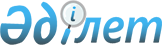 IV сайланған Алматы қаласы мәслихаты XXIV сессиясының 2009 жылғы 21 желтоқсандағы «2010-2012 жылдарға арналған Алматы қаласының бюджеті туралы» № 272 шешіміне өзгерістер енгізу туралы
					
			Күшін жойған
			
			
		
					IV сайланған Алматы қаласы мәслихатының ХХХІV сессиясының 2010 жылғы 13 желтоқсандағы N 373 шешімі. Алматы қаласы Әділет департаментінде 2010 жылғы 22 желтоқсанда N 866 тіркелді. Қолдану мерзімінің аяқталуына байланысты шешімнің күші жойылды - Алматы қаласы мәслихатының 2011 жылғы 29 шілдедегі N 464 шешімімен

      Ескерту. Қолдану мерзімінің аяқталуына байланысты шешімнің күші жойылды - IV сайланған Алматы қаласы мәслихатының XXXXVІ сессиясының 2011.07.29 N 464 шешімімен.      Қазақстан Республикасының Бюджет Кодексінің 106 бабына, Қазақстан Республикасының «Қазақстан Республикасындағы жергілікті мемлекеттік басқару және өзін-өзі басқару туралы» Заңының 6, 7 баптарына, Қазақстан Республикасы Үкіметінің 2010 жылғы 29 қарашадағы «2010 жылға арналған республикалық бюджеттің көрсеткіштерін түзету туралы» № 1274 қаулысына сәйкес IV сайланған Алматы қаласының мәслихаты ШЕШІМ ЕТТІ:



      1. IV сайланған Алматы қаласы мәслихаты XXIV сессиясының «2010-2012 жылдарға арналған Алматы қаласының бюджеті туралы» 2009 жылғы 21 желтоқсандағы № 272 шешіміне (нормативтік құқықтық актілердің мемлекеттік тіркеу Тізілімінде № 828 рет санымен тіркелген, 2009 жылғы 26 желтоқсандағы «Алматы ақшамы» газетінің № 151(4242) санында және 2009 жылғы 26 желтоқсандағы «Вечерний Алматы» газетінің № 157 санында жарияланған; IV сайланған Алматы қаласы мәслихаты XXIV сессиясының «2010-2012 жылдарға арналған Алматы қаласының бюджеті туралы» 2009 жылғы 21 желтоқсандағы № 272 шешіміне өзгертулер енгізу туралы» 2010 жылғы 22 қаңтардағы № 275 шешімімен өзгерістер енгізілген, нормативтік құқықтық актілердің мемлекеттік тіркеу Тізілімінде № 835 рет санымен тіркеліп, 2010 жылғы 4 ақпандағы «Алматы ақшамы» газетінің № 14(4259) санында және 2010 жылғы 4 ақпандағы «Вечерний Алматы» газетінің № 14-15 санында жарияланған; IV сайланған Алматы қаласы мәслихаты XXVII сессиясының «2010-2012 жылдарға арналған Алматы қаласының бюджеті туралы» 2009 жылғы 21 желтоқсандағы № 272 шешіміне өзгертулер енгізу туралы» 2010 жылғы 12 сәуірдегі № 306 шешімімен өзгерістер енгізілген, нормативтік құқықтық актілердің мемлекеттік тіркеу Тізілімінде № 841 рет санымен тіркеліп, 2010 жылғы 20 сәуірдегі «Алматы ақшамы» газетінің № 47(4292) санында және 2010 жылғы 20 сәуірдегі «Вечерний Алматы» газетінің № 49-50 санында жарияланған», IV сайланған Алматы қаласы мәслихатының кезектен тыс XXVIII сессиясының «2010-2012 жылдарға арналған Алматы қаласының бюджеті туралы» 2009 жылғы 21 желтоқсандағы № 272 шешіміне өзгертулер енгізу туралы» 2010 жылғы 4 маусымдағы № 325 шешімімен өзгерістер енгізілген, нормативтік құқықтық актілердің мемлекеттік тіркеу Тізілімінде № 849 рет санымен тіркеліп, 2010 жылғы 12 маусымдағы «Алматы ақшамы» газетінің № 72-73(4318) санында және 2010 жылғы 12 маусымдағы «Вечерний Алматы» газетінің № 72-74 (11279-11280) санында жарияланған», IV сайланған Алматы қаласы мәслихаты XXVII сессиясының «2010-2012 жылдарға арналған Алматы қаласының бюджеті туралы» 2009 жылғы 21 желтоқсандағы № 272 шешіміне өзгертулер енгізу туралы» 2010 жылғы 12 шілдедегі № 330 шешімімен өзгерістер енгізілген, нормативтік құқықтық актілердің мемлекеттік тіркеу Тізілімінде № 855 рет санымен тіркеліп, 2010 жылғы 20 шілдедегі «Алматы ақшамы» газетінің № 89(4334) санында және 2010 жылғы 20 шілдедегі «Вечерний Алматы» газетінің № 90-91(11296-11297) санында жарияланған», IV сайланған Алматы қаласы мәслихаты XXVII сессиясының «2010-2012 жылдарға арналған Алматы қаласының бюджеті туралы» 2009 жылғы 21 желтоқсандағы № 272 шешіміне өзгертулер енгізу туралы» 2010 жылғы 12 қазандағы № 362 шешімімен өзгерістер енгізілген, нормативтік құқықтық актілердің мемлекеттік тіркеу Тізілімінде № 858 рет санымен тіркеліп, 2010 жылғы 16 қазандағы «Алматы ақшамы» газетінің № 126-127(4372) санында және 2010 жылғы 16 қазандағы «Вечерний Алматы» газетінің № 128-129 санында жарияланған, IV сайланған Алматы қаласы мәслихаты XXVII сессиясының «2010-2012 жылдарға арналған Алматы қаласының бюджеті туралы» 2009 жылғы 21 желтоқсандағы № 272 шешіміне өзгертулер енгізу туралы» 2010 жылғы 22 қазандағы № 369 шешімімен өзгерістер енгізілген, нормативтік құқықтық актілердің мемлекеттік тіркеу Тізілімінде № 860 рет санымен тіркеліп, 2010 жылғы 30 қазандағы «Алматы ақшамы» газетінің № 133 (4378) санында және 2010 жылғы 30 қазандағы «Вечерний Алматы» газетінің № 135-136 (12172) санында жарияланған, IV сайланған Алматы қаласы мәслихатының 2010 жылғы 18 қарашадағы кезектен тыс XXXIII сессиясының «IV сайланған Алматы қаласы мәслихатының 2009 жылғы 21 желтоқсандағы XXIV сессиясының «2010-2012 жылдарға арналған Алматы қаласының бюджеті туралы» № 272 шешіміне өзгертулер енгізу туралы» № 371 шешімімен өзгерістер енгізілген, нормативтік құқықтық актілердің мемлекеттік тіркеу Тізілімінде № 863 рет санымен тіркеліп, 2010 жылғы 25 қарашадағы «Алматы ақшамы» газетінің № 143 (4388) санында және 2010 жылғы 25 қарашадағы «Вечерний Алматы» газетінің № 148 (12184) санында жарияланған, енгізілген өзгертулер мен толықтыруларға қоса келесі өзгерістер енгізілсін:



      1 тармақтың:

      1) тармақшасында:

      «310 494 550» цифрлары «311 889 512» цифрларымен ауыстырылсын;

      «124 578 660» цифрлары «125 973 622» цифрларымен ауыстырылсын;

      2) тармақшасында:

      «295 873 476» цифрлары «297 268 438» цифрларымен ауыстырылсын;



      8 тармақтың:

      «7 654 353» цифрлары «7 651 578» цифрларымен ауыстырылсын;



      9 тармақтың:

      «40 197 192» цифрлары «40 194 896» цифрларымен ауыстырылсын;



      10 тармақтың:

      «33 969 285» цифрлары «35 319 136» цифрларымен ауыстырылсын;



      11 тармақтың:

      «7 627 278» цифрлары «7 598 978» цифрларымен ауыстырылсын;



      12 тармақтың:

      «37 566 686» цифрлары «37 566 678» цифрларымен ауыстырылсын;



      13 тармақтың:

      «17 526 271» цифрлары «17 602 271» цифрларымен ауыстырылсын;



      13-1 тармақтың:

      «14 475 224» цифрлары «14 472 012» цифрларымен ауыстырылсын.



      2. Көрсетілген шешімдегі 1 қосымша осы шешімнің қосымшасына сәйкес редакцияда жазылсын.



      3. Осы шешім 2010 жылдың 1 қаңтарынан бастап қолданысқа енгізіледі.      IV сайланған

      Алматы қаласы мәслихаты

      XXХІІІ сессиясының төрағасы                О. Печеник      IV сайланған Алматы қаласы

      мәслихатының хатшысы                       Т. Мұқашев

IV сайланған Алматы қаласы

мәслихатының XXXIІІ сессиясының

2010 жылғы 13 желтоқсандағы N 373

шешіміне 1 қосымша 

АЛМАТЫ ҚАЛАСЫНЫҢ 2010 ЖЫЛҒА АРНАЛҒАН БЮДЖЕТІ      IV сайланған

      Алматы қаласы мәслихаты

      XXХІ сессиясының төрағасы                       О. Печеник      IV сайланған Алматы қаласы

      мәслихатының хатшысы                            Т. Мұқашев
					© 2012. Қазақстан Республикасы Әділет министрлігінің «Қазақстан Республикасының Заңнама және құқықтық ақпарат институты» ШЖҚ РМК
				Санаты

  Сыныбы                       Атауы

      Iшкi сыныбы

          ЕрекшелiгiСанаты

  Сыныбы                       Атауы

      Iшкi сыныбы

          ЕрекшелiгiСанаты

  Сыныбы                       Атауы

      Iшкi сыныбы

          ЕрекшелiгiСанаты

  Сыныбы                       Атауы

      Iшкi сыныбы

          ЕрекшелiгiСанаты

  Сыныбы                       Атауы

      Iшкi сыныбы

          ЕрекшелiгiБарлығы

(мың теңге)111123I. КІРІСТЕР311 889 5121Салықтық түсімдер165 852 59001Табыс салығы77 835 8902Жеке табыс салығы77 835 89003Әлеуметтiк салық58 210 0001Әлеуметтік салық58 210 00004Меншiкке салынатын салықтар19 736 9001Мүлiкке салынатын салықтар10 770 0003Жер салығы2 196 0004Көлiк құралдарына салынатын салық6 770 0005Бірыңғай жер салығы90005Тауарларға, жұмыстарға және қызметтер көрсетуге салынатын iшкi салықтар6 022 8002Акциздер2 218 8003Табиғи және басқа ресурстарды пайдаланғаны үшiн түсетiн түсiмдер1 023 0004Кәсiпкерлiк және кәсiби қызметтi жүргiзгенi үшiн алынатын алымдар2 381 0005Құмар ойын бизнеске салық400 00008Заңдық мәнді іс-әрекеттерді жасағаны және (немесе) оған уәкілеттігі бар мемлекеттік органдар немесе лауазымды адамдар құжаттар бергені үшін алынатын міндетті төлемдер4 047 0001Мемлекеттік баж4 047 0002Салықтық емес түсiмдер16 308 30001Мемлекет меншіктен түсетін кірістер760 3001Мемлекеттік кәсіпорынның таза кірісі бөлігіндегі түсімдер40 2004Мемлекеттік меншіктегі заңды тұлғаларға қатысу үлесіне кірістер5 1005Мемлекет меншігіндегі мүлікті жалға беруден түсетін кірістер705 0007Мемлекеттік бюджеттен берілген кредиттер бойынша сыйақылар10 00002Мемлекеттік бюджеттен қаржыландырылатын мемлекеттік мекемелердің тауарларды (жұмыстарды, қызметтер көрсетуді) өткізуінен түсетін түсімдер2 0001Мемлекеттік бюджеттен қаржыландырылатын мемлекеттік мекемелердің тауарларды (жұмыстарды, қызметтерді) өткізуінен түсетін түсімдер2 00004Мемлекеттік бюджеттен қаржыландырылатын, сондай-ақ Қазақстан Республикасы Ұлттық Банкінің бюджетінен (шығыстар сметасынан) ұсталатын және қаржыландырылатын мемлекеттік мекемелер салатын айыппұлдар, өсімпұлдар, санкциялар, өндіріп алулар2 200 0001Мемлекеттік бюджеттен қаржыландырылатын, сондай-ақ Қазақстан Республикасы Ұлттық Банкінің бюджетінен (шығыстар сметасынан) ұсталатын және қаржыландырылатын мемлекеттік мекемелер салатын айыппұлдар, өсімпұлдар, санкциялар, өндіріп алулар2 200 00006Басқа да салықтық емес түсiмдер13 346 0001Басқа да салықтық емес түсiмдер13 346 0003Негізгі капиталды сатудан түсетін түсімдер3 755 00001Мемлекеттік мекемелерге бекітілген, мемлекеттік мүлікті сату2 124 0001Мемлекеттік мекемелерге бекітілген, мемлекеттік мүлікті сату2 124 00003Жердi және материалдық емес активтердi сату1 631 0001Жерді сату1 600 0002Материалдық емес активтердi сату31 0004Трансферттердің түсімдері125 973 62202Мемлекеттiк басқарудың жоғары тұрған органдарынан түсетiн трансферттер125 973 6221Республикалық бюджеттен түсетiн трансферттер125 973 622Функционалдық топ

     Бюджеттік бағдарламалардың әкiмшiсi

          Бағдарлама           АтауыФункционалдық топ

     Бюджеттік бағдарламалардың әкiмшiсi

          Бағдарлама           АтауыФункционалдық топ

     Бюджеттік бағдарламалардың әкiмшiсi

          Бағдарлама           АтауыФункционалдық топ

     Бюджеттік бағдарламалардың әкiмшiсi

          Бағдарлама           АтауыФункционалдық топ

     Бюджеттік бағдарламалардың әкiмшiсi

          Бағдарлама           АтауыБарлығы

(мың теңге) 111123II. Шығындар297 268 43801Жалпы сипаттағы мемлекеттiк қызметтер 4 031 672111Республикалық маңызы бар қала мәслихатының аппараты65 652001Республикалық маңызы бар қала мәслихатының қызметін қамтамасыз ету64 852004Мемлекеттік органдарды материалдық-техникалық жарақтандыру800121Республикалық маңызы бар қала әкімінің аппараты2 184 957001Республикалық маңызы бар қала әкімінің қызметін қамтамасыз ету924 394002Ақпараттық жүйелер құру256 547003Мемлекеттік органдардың ғимараттарын, үй-жайлары және құрылыстарын күрделі жөндеу 21 159004Мемлекеттік органдарды материалдық-техникалық жарақтандыру91 843005Жеке және заңды тұлғаларға "жалғыз терезе" қағидаты бойынша мемлекеттік қызметтер көрсететін халыққа қызмет орталықтарының қызметін қамтамасыз ету891 014123Қаладағы аудан, аудандық маңызы бар қала, кент, ауыл (село), ауылдық (селолық) округ әкімінің аппараты1 235 738001Қаладағы аудан, аудандық маңызы бар қаланың, кент, ауыл (село), ауылдық (селолық) округ әкімінің қызметін қамтамасыз ету жөніндегі қызметтер423 363023Мемлекеттік органдарды материалдық-техникалық жарақтандыру812 375356Республикалық маңызы бар қаланың қаржы басқармасы417 671001Жергілікті бюджетті атқару және коммуналдық меншікті басқару саласындағы мемлекеттік саясатты іске асыру жөніндегі қызметтер127 076003Салық салу мақсатында мүлікті бағалауды жүргізу13 129004Біржолғы талондарды беру жөніндегі жұмысты және біржолғы талондарды іске асырудан сомаларды жинаудың толықтығын қамтамасыз етуді ұйымдастыру104 723010Коммуналдық меншікті жекешелендіруді ұйымдастыру152 136011Коммуналдық меншікке түскен мүлікті есепке алу, сақтау, бағалау және сату20 607357Республикалық маңызы бар қаланың экономика және бюджеттік жоспарлау басқармасы127 654001Экономикалық саясатты, мемлекеттік жоспарлау жүйесін қалыптастыру мен дамыту және республикалық маңызы бар қала, астана басқару саласындағы мемлекеттік саясатты іске асыру жөніндегі қызметтер127 65402Қорғаныс747 299350Республикалық маңызы бар қаланың жұмылдыру дайындығы, азаматтық қорғаныс, авариялар мен табиғи апаттардың алдын алуды және жоюды ұйымдастыру басқармасы117 395003Жалпыға бiрдей әскери мiндеттi атқару шеңберiндегi iс-шаралар15 860007Аумақтық қорғанысты дайындау және республикалық маңызы бар қаланың аумақтық қорғанысы101 535350Республикалық маңызы бар қаланың, астананың жұмылдыру дайындығы, азаматтық қорғаныс, авариялар мен табиғи апаттардың алдын алуды және жоюды ұйымдастыру басқармасы629 904001Жергілікті деңгейде жұмылдыру дайындығы, азаматтық қорғаныс, авариялар мен дүлей апаттардың алдын алуды және жоюды ұйымдастыру саласындағы мемлекеттік саясатты іске асыру жөніндегі қызметтер 32 605005Республикалық маңызы бар қаланың жұмылдыру дайындығы және жұмылдыру17 591006Республикалық маңызы бар қалалар ауқымындағы төтенше жағдайлардың алдын-алу және оларды жою579 70803Қоғамдық тәртіп, қауіпсіздік, құқық, сот, қылмыстық-атқару қызметі7 651 578352Республикалық маңызы бар қаланың бюджетінен қаржыландырылатын атқарушы ішкі істер органы6 677 632001Республикалық маңызы бар қала аумағында қоғамдық тәртіп пен қауіпсіздікті сақтау саласындағы мемлекеттік саясатты іске асыру жөніндегі қызметтер қамтамасыз ету5 707 192002Медициналық айықтырғыштардың және медициналық айықтырғыштардың жұмысын ұйымдастыратын полиция бөлімшелерінің жұмысын ұйымдастыру23 416003Қоғамдық тәртіпті қорғауға қатысатын азаматтарды көтермелеу 2 000005Ақпараттық жүйелерді құру52 675007Мемлекеттік органдардың ғимараттарын, үй-жайлары және құрылыстарын күрделі жөндеу 243 187008Мемлекеттік органдарды материалдық-техникалық жарақтандыру156 675011Кәмелетке толмағандарды уақытша оқшалау, бейімдеуді және оңалтуды ұйымдастыру73 921012Белгілі тұратын жері және құжаттары жоқ адамдарды орналастыру қызметтері75 128013Әкімшілік тәртіппен ұсталған адамдарды ұйымдастыру25 820014Қызметтік жануарларды ұстауды ұйымдастыру27 640015Қоғамдық тәртiптi сақтау және қауiпсiздiктi қамтамасыз етуге берілетін ағымдағы нысаналы трансферттер 285 801016Республикалық бюджеттен берілетін нысаналы трансферттердің есебінен "Мак" операциясын өткізу2 375019Көші-қон полициясының қосымша штаттық санын материалдық-техникалық жарақтандыру және ұстау, оралмандарды құжаттандыру1 554020Оралмандарды уақытша орналастыру орталығын және Оралмандарды бейімдеу мен біріктіру орталығын материалдық-техникалық жарақтандыру және ұстау248368Республикалық маңызы бар қаланың жолаушылар көлігі және автомобиль жолдары басқармасы681 896007Елдi мекендерде жол жүрісі қауiпсiздiгін қамтамасыз ету681 896373Республикалық маңызы бар қаланың құрылыс басқармасы292 050004Ішкі істер органдарының объектілерін дамыту292 05004Бiлiм беру40 194 896123Қаладағы аудан, аудандық маңызы бар қала, кент, ауыл (село), ауылдық (селолық) округ әкімі аппаратының қызметін қамтамасыз ету5 263 372004Мектепке дейінгі тәрбие ұйымдарын қолдау5 263 372359Республикалық маңызы бар қаланың туризм, дене шынықтыру және спорт басқармасы 1 432 086006Балалар мен жасөспірімдерге спорт бойынша қосымша білім беру 1 141 907007Мамандандырылған бiлiм беру ұйымдарында спорттағы дарынды балаларға жалпы бiлiм беру290 179360Республикалық маңызы бар қаланың білім беру басқармасы22 133 382003Жалпы білім беру19 338 633004Арнаулы бiлiм беру бағдарламалары бойынша жалпы бiлiм беру1 412 115005Мамандандырылған бiлiм беру ұйымдарында дарынды балаларға жалпы бiлiм беру465 796008Балалар үшін қосымша білім беру916 838353Республикалық маңызы бар қаланың денсаулық сақтау басқармасы127 290043Техникалық және кәсіби, орта білімнен кейінгі білім беру мекемелерінде мамандар даярлау127 290360Республикалық маңызы бар қаланың білім беру басқармасы3 486 735018Кәсіптік оқытуды ұйымдастыру11 064024Техникалық және кәсіптік білім беру ұйымдарында мамандар даярлау3 475 671353Республикалық маңызы бар қаланың денсаулық сақтау басқармасы46 346003Кадрлардың біліктілігін арттыру және қайта даярлау46 346360Республикалық маңызы бар қаланың білім беру басқармасы501 825012Кадрлардың біліктілігін арттыру және оларды қайта даярлау132 906060Даярлау және қайта даярлау368 919360Республикалық маңызы бар қаланың білім беру басқармасы3 148 852001Жергілікті деңгейде білім беру саласындағы мемлекеттік саясатты іске асыру жөніндегі қызметтер87 651006Республикалық маңызы бар қаланың мемлекеттік білім беру мекемелерінде білім беру жүйесін ақпараттандыру123 955007Республикалық маңызы бар қаланың мемлекеттік білім беру мекемелер үшін оқулықтар мен оқу-әдiстемелiк кешендерді сатып алу және жеткізу867 173009Республикалық маңызы бар қала ауқымындағы мектеп олимпиадаларын және мектептен тыс іс-шараларды өткiзу198 767010Өңірлік жұмыспен қамту және кадрларды қайта даярлау стратегиясын іске асыру шеңберінде білім беру объектілерін күрделі, ағымды жөндеу1 712 612013Балалар мен жеткіншектердің психикалық денсаулығын зерттеу және халыққа психологиялық-медициналық-педагогикалық консультациялық көмек көрсету67 260014Дамуында проблемалары бар балалар мен жеткіншектердің оңалту және әлеуметтік бейімдеу89 461015Мемлекеттік органдарды материалдық-техникалық жарақтандыру1 973373Республикалық маңызы бар қаланың құрылыс басқармасы4 055 008006Алматы қаласындағы білім беру объектілерін сейсмикалық күшейту549 680007Алматы қаласында өңірлік жұмыспен қамту және кадрларды қайта даярлау стратегиясын іске асыру шеңберінде білім беру объектілерін сейсмотұрақтылығын күшейту944 000037Білім беру объектілерін салу және реконструкциялау2 561 32805Денсаулық сақтау35 319 136353Республикалық маңызы бар қаланың денсаулық сақтау басқармасы193 344004Республикалық бюджет қаражаты көрсетілетін медициналық көмекті қоспағанда, бастапқы медициналық-санитарлық көмек және денсаулық сақтау ұйымдары мамандарын жіберу бойынша стационарлық медициналық көмек көрсету193 344353Республикалық маңызы бар қаланың денсаулық сақтау басқармасы585 231005Жергілікті денсаулық сақтау ұйымдары үшін қанды, оның құрамдарын және дәрілерді өндіру171 780006Ана мен баланы қорғау290 893007Салауатты өмір салтын насихаттау121 791017Шолғыншы эпидемиологиялық қадағалау жүргізу үшін тест-жүйелерін сатып алу767353Республикалық маңызы бар қаланың денсаулық сақтау басқармасы4 608 603009Туберкулезден, жұқпалы және психикалық аурулардан және жүйкесі бұзылуынан, соның ішінде жүйкеге әсер ететін заттарды қолданылуымен байланысты зардап шегетін адамдарға медициналық көмек көрсету2 904 269019Туберкулез ауруларын туберкулез ауруларына қарсы препараттарымен қамтамасыз ету79 455020Диабет ауруларын диабетке қарсы препараттарымен қамтамасыз ету363 297022Бүйрек жетімсіз ауруларды дәрі-дәрмек құралдарымен, диализаторлармен, шығыс материалдарымен және бүйрегі алмастырылған ауруларды дәрі-дәрмек құралдарымен қамтамасыз ету391 807026Гемофилиямен ауыратын ересек адамдарды емдеу кезінде қанның ұюы факторлармен қамтамасыз ету384 787027Халыққа иммунды алдын алу жүргізу үшін вакциналарды және басқа иммундық-биологиялық препараттарды орталықтандырылған сатып алу359 207036Жіті миокард инфаркт сырқаттарын тромболитикалық препараттармен қамтамасыз ету 125 781353Республикалық маңызы бар қаланың денсаулық сақтау басқармасы7 496 867010Республикалық бюджеттен қаражаты есебінен көрсетілетін медициналық көмекті қоспағанда, халыққа амбулаторлық-емханалық көмек көрсету5 842 339014Халықтың жекелеген санаттарын амбулаториялық деңгейде дәрілік заттармен және мамандандырылған балалар және емдік тамақ өнімдерімен қамтамасыз ету1 654 528353Республикалық маңызы бар қаланың денсаулық сақтау басқармасы3 004 185011Жедел медициналық көмек көрсету және санитарлық авиация2 989 734029Республикалық маңызы бар қаланың, астананың арнайы медициналық жабдықтау базалары14 451353Республикалық маңызы бар қаланың денсаулық сақтау басқармасы1 964 653001Жергілікті деңгейде денсаулық сақтау саласындағы мемлекеттік саясатты іске жөніндегі қызметтер63 342008Қазақстан Республикасында ЖҚТБ індетінің алдын алу және қарсы күрес жөніндегі іс-шараларды іске асыру237 550016Елді мекен шегінен тыс жерлерде емделуге тегін және жеңілдетілген жол жүрумен қамтамасыз ету2 948018Ақпараттық талдау орталықтарының қызметін қамтамасыз ету32 390032Денсаулық сақтау ұйымдарының ғимараттарын, үй-жайлары мен құрылыстарын күрделі жөндеу 632 054033Денсаулық сақтау ұйымдарын материалдық-техникалық жарақтандыру996 369373Республикалық маңызы бар қаланың құрылыс басқармасы17 466 253009Алматы қаласында денсаулық сақтау объектілерін сейсмикалық күшейту655 188010Сейсмотұрақтылығы күшейтілетін денсаулық сақтау объектілерін күрделі жөндеуге берілетін ағымдағы нысаналы трансферттер361 314038Денсаулық сақтау объектілерін салу және реконструкциялау16 449 75106Әлеуметтiк көмек және әлеуметтiк қамсыздандыру7 598 978355Республикалық маңызы бар қаланың жұмыспен қамту және әлеуметтік бағдарламалар басқармасы1 170 258002Жалпы үлгідегі медициналық-әлеуметтік мекемелерде (ұйымдарда) қарттар мен мүгедектерге арнаулы әлеуметтік қызметтер көрсету299 701020Психоневрологиялық медициналық-әлеуметтік мекемелерде (ұйымдарда) психоневрологиялық аурулар-мен ауыратын мүгедектер үшін арнаулы әлеуметтік қызметтер көрсету437 212021Оңалту орталықтарында қарттарға, мүгедектерге, оның ішінде мүгедек балаларға арнаулы әлеуметтік қызметтер көрсету 196 747022Мүгедектерді оңалтуды жүзеге асыратын мекемелердің (ұйымдардың) қызметтері236 598360Республикалық маңызы бар қаланың білім беру басқармасы585 675016Жетiм балаларды, ата-анасының қамқорлығынсыз қалған балаларды әлеуметтiк қамсыздандыру585 675373Республикалық маңызы бар қаланың құрылыс басқармасы408 551039Әлеуметтік қамтамасыз ету объектілерін салу және реконструкциялау408 551123Қаладағы аудан, аудандық маңызы бар қала, кент, ауыл (село), ауылдық (селолық) округ әкімінің аппараты144 295003Мұқтаж азаматтарға үйінде әлеуметтік көмек көрсету144 295355Республикалық маңызы бар қаланың жұмыспен қамту және әлеуметтік бағдарламалар басқармасы4 779 652003Еңбекпен қамту бағдарламасы848 944006Мемлекеттік атаулы әлеуметтік көмек119 412007Тұрғын үй көмегі234 474008Жергілікті өкілді органдардың шешімі бойынша азаматтардың жекелеген санаттарына әлеуметтік көмек2 650 134009Мүгедектерді әлеуметтік қолдау128 41401218 жасқа дейінгі балаларға мемлекеттік жәрдемақылар38 075015Мүгедектерді оңалту жеке бағдарламасына сәйкес, мұқтаж мүгедектерді міндетті гигиеналық құралдармен қамтамасыз етуге, және ымдау тілі мамандарының, жеке көмекшілердің қызмет көрсету101 699016Белгілі бір тұрғылықты жері жоқ адамдарды әлеуметтік бейімдеу134 240024Ұлы Отан соғысындағы Жеңістің 65 жылдығына орай Ұлы Отан соғысының қатысушылары мен мүгедектеріне Тәуелсіз Мемлекеттер Достастығы елдері бойынша, Қазақстан Республикасының аумағы бойынша жол жүруін, сондай-ақ оларға және олармен бірге жүретін адамдарға Мәскеу, Астана қалаларында мерекелік іс-шараларға қатысуы үшін тамақтануына, тұруына, жол жүруіне арналған шығыстарын төлеуді қамтамасыз ету 12 044025Ұлы Отан соғысындағы Жеңістің 65 жылдығына орай Ұлы Отан соғысының қатысушылары мен мүгедектеріне, сондай-ақ оларға теңестірілген, оның ішінде майдандағы армия құрамына кірмеген, 1941 жылғы 22 маусымнан бастап 1945 жылғы 3 қыркүйек аралығындағы кезеңде әскери бөлімшелерде, мекемелерде, әскери-оқу орындарында әскери қызметтен өткен, запасқа босатылған (отставка), «1941-1945 жж. Ұлы Отан соғысында Германияны жеңгенi үшiн» медалімен немесе «Жапонияны жеңгені үшін» медалімен марапатталған әскери қызметшілерге, Ұлы Отан соғысы жылдарында тылда кемінде алты ай жұмыс істеген (қызметте болған) адамдарға біржолғы материалдық көмек төлеу512 216355Республикалық маңызы бар қаланың жұмыспен қамту және әлеуметтік бағдарламалар басқармасы510 547001Жергілікті деңгейде облыстың жұмыспен қамтуды қамтамасыз ету және үшін әлеуметтік бағдарламаларды іске асыру саласындағы мемлекеттік саясатты іске асыру жөніндегі қызметтер366 134013Жәрдемақыларды және басқа да әлеуметтік төлемдерді есептеу, төлеу мен жеткізу бойынша қызметтерге ақы төлеу20 801019Республикалық бюджеттен берілетін нысаналы трансферттер есебiнен үкіметтік емес секторда мемлекеттік әлеуметтік тапсырысты орналастыру114 644026Мемлекеттік органдардың ғимараттарын, үй-жайлары және құрылыстарын күрделі жөндеу 1 768027Мемлекеттік органдарды материалдық-техникалық жарақтандыру7 20007Тұрғын үй-коммуналдық шаруашылық37 566 678371Республикалық маңызы бар қаланың энергетика және коммуналдық шаруашылық басқармасы647 265008Инженерлік коммуникациялық инфрақұрылымды дамыту, жайластыру және (немесе) сатып алу647 265373Республикалық маңызы бар қаланың құрылыс басқармасы22 909 222012Мемлекеттік коммуналдық тұрғын үй қорының тұрғын үй құрылысы және (немесе) сатып алу1 962 905017Инженерлік коммуникациялық инфрақұрылымды дамыту, жайластыру және (немесе) сатып алу15 619 538019Тұрғын үй салу 5 326 779374Республикалық маңызы бар қаланың тұрғын үй басқармасы53 708001Жергілікті деңгейде тұрғын үй мәселелері бойынша мемлекеттік саясатты іске асыру жөніндегі қызметтер52 328005Мемлекеттiк қажеттiлiктер үшiн жер учаскелерiн алып қою, соның iшiнде сатып алу жолымен алып қою және осыған байланысты жылжымайтын мүлiктi иелiктен айыру500009Мемлекеттік органдарды материалдық-техникалық жарақтандыру880123Қаладағы аудан, аудандық маңызы бар қала, кент, ауыл (село), ауылдық (селолық) округ әкімінің аппараты1 253 848015Өңірлік жұмыспен қамту және кадрларды қайта даярлау стратегиясын іске асыру шеңберінде инженерлік коммуникациялық инфрақұрылымды жөндеу 1 253 848354Республикалық маңызы бар қаланың табиғи ресурстар және табиғатты пайдалануды реттеу басқармасы3 893 979010Кадрларды қайта даярлау және өңірлік жұмыспен қамту стратегиясын іске асыру шеңберінде ерекше қорғалатын табиғат аумақтарын және су шаруашылығы ғимараттарын жөндеу2 508 513014Сумен жабдықтау және су бөлу жүйесiнiң қызмет етуi385 466015Алматы қаласының ауданын қардан тазалау үшін коммуналдық техника сатып алу1 000 000371Республикалық маңызы бар қаланың энергетика және коммуналдық шаруашылық басқармасы2 192 639001Жергілікті деңгейде энергетика және коммуналдық шаруашылық саласындағы мемлекеттік саясатты іске асыру жөніндегі қызметтер36 920005Коммуналдық шаруашылық дамыту670 903006Сумен жабдықтау және су бөлу жүйесін қалыптастыру62 249010Коммуналдық техника сатып алу100 000014Өңірлік жұмыспен қамту және кадрларды қайта даярлау стратегиясын іске асыру шеңберінде инженерлік коммуникациялық инфрақұрылымды жөндеу 1 098 548015Өңірлік жұмыспен қамту және кадрларды қайта даярлау стратегиясын іске асыру шеңберінде инженерлік коммуникациялық инфрақұрылымды дамыту224 019123Қаладағы аудан, аудандық маңызы бар қала, кент, ауыл (село), ауылдық (селолық) округ әкімінің аппараты5 392 074008Елді мекендерде көшелерді жарықтандыру1 343 910009Елді мекендердің санитариясын қамтамасыз ету1 977 631010Жерлеу орындарын күтіп-ұстау және туысы жоқ адамдарды жерлеу60 636011Елді мекендерді абаттандыру мен көгалдандыру2 009 897373Республикалық маңызы бар қаланың құрылыс басқармасы1 223 943013Қала көркейтуін дамыту1 223 94308Мәдениет, спорт, туризм және ақпараттық кеңістiк17 602 271123Қаладағы аудан, аудандық маңызы бар қала, кент, ауыл (село), ауылдық (селолық) округ әкімінің аппараты36 383006Жергілікті деңгейде мәдени-демалыс жұмыстарын қолдау36 383361Республикалық маңызы бар қаланың мәдениет басқармасы1 987 308001Жергiлiктi деңгейде мәдениет саласындағы мемлекеттік саясатты іске асыру жөніндегі қызметтер33 663003Мәдени-демалыс жұмысын қолдау1 356 637004Мемлекет қайраткерлерін мәңгі есте сақтау46 458005Тарихи-мәдени мұра ескерткіштерін сақтауды және оларға қол жетімділікті қамтамасыз ету92 274007Театр және музыка өнерiн қолдау218 285008Зоопарктер мен дендропарктердiң жұмыс iстеуiн қамтамасыз ету239 991373Республикалық маңызы бар қаланың құрылыс басқармасы490 637014Мәдениет объектілерін дамыту490 637359Республикалық маңызы бар қаланың туризм, дене шынықтыру және спорт басқармасы 1 921 918001Жергілікті деңгейде туризм, дене шынықтыру және спорт саласындағы мемлекеттік саясатты іске асыру жөніндегі қызметтер33 372003Республикалық маңызы бар қала деңгейінде спорттық жарыстар өткiзу601 391004Әртүрлi спорт түрлерi бойынша республикалық маңызы бар қала, астана құрама командаларының мүшелерiн дайындау және олардың республикалық және халықаралық спорт жарыстарына қатысуы1 287 155373Республикалық маңызы бар қаланың құрылыс басқармасы11 403 686015Спорт объектілерін дамыту11 403 686358Республикалық маңызы бар қаланың мұрағат және құжаттар басқармасы133 462001Жергiлiктi деңгейде мұрағат ісiн басқару бойынша мемлекеттік саясатты іске асыру жөніндегі қызметтер14 449002Мұрағаттық қордың сақталуын қамтамасыз ету119 013361Республикалық маңызы бар қаланың мәдениет басқармасы 284 235009Қалалық кiтапханалардың жұмыс iстеуiн қамтамасыз ету284 235362Республикалық маңызы бар қаланың ішкі саясат басқармасы648 470005Газеттер мен журналдар арқылы мемлекеттік ақпараттық саясат жүргізу 318 470006Телерадиохабарлары арқылы мемлекеттік ақпараттық саясат жүргізу330 000363Республикалық маңызы бар қаланың тілдерді дамыту басқармасы207 624001Жергілікті деңгейде тілдерді дамыту саласындағы мемлекеттік саясатты іске асыру жөніндегі қызметтер24 974002Мемлекеттік тілді және Қазақстан халықтарының басқа да тілдерін дамыту181 950005Мемлекеттік органдарды материалдық-техникалық жарақтандыру700373Республикалық маңызы бар қаланың құрылыс басқармасы59 457016Мұрағат объектілерін дамыту59 457359Республикалық маңызы бар қаланың туризм, дене шынықтыру және спорт басқармасы19 500013Туристтік қызметті реттеу19 500362Республикалық маңызы бар қаланың ішкі саясат басқармасы270 649001Жергілікті деңгейде мемлекеттік,ішкі саясатты іске асыру жөніндегі қызметтер266 040008Мемлекеттік органдарды материалдық-техникалық жарақтандыру4 609377Жастар саясаты мәселелері басқармасы Алматы қаласы138 942001Жергілікті деңгейде жастар саясаты мәселелері бойынша мемлекеттік саясатты іске асыру жөніндегі қызметтер13 808003Жастар саясаты саласындағы өңірлік бағдарламаларды iске асыру125 13409Отын-энергетика кешенi және жер қойнауын пайдалану14 472 012371Республикалық маңызы бар қаланың энергетика және коммуналдық шаруашылық басқармасы14 472 012012Жылу-энергетикалық жүйені дамыту14 472 01210Ауыл, су, орман, балық шаруашылығы, ерекше қорғалатын табиғи аумақтар, қоршаған ортаны және жануарлар дүниесін қорғау, жер қатынастары1 401 737354Республикалық маңызы бар қаланың табиғи ресурстар және табиғатты пайдалануды реттеу басқармасы286 819009Коммуналдық меншіктегі су шаруашылығы құрылыстарының жұмыс істеуін қамтамасыз ету 286 819354Республикалық маңызы бар қаланың табиғи ресурстар және табиғатты пайдалануды реттеу басқармасы1 064 703001Жергілікті деңгейде қоршаған ортаны қорғау саласындағы мемлекеттік саясатты іске асыру жөніндегі қызметтер49 138004Қоршаған ортаны қорғау бойынша іс-шаралар 818 531005Қоршаған ортаны қорғау объектілерін дамыту118 417006Жергiлiктi маңызы бар ерекше қорғалатын табиғи аумақтарды күтiп-ұстау және қорғау78 617351Республикалық маңызы бар қаланың жер қатынастары басқармасы45 545001Республикалық маңызы бар қала аумағында жер қатынастарын реттеу саласындағы мемлекеттік саясатты іске асыру жөніндегі қызметтер45 545364Республикалық маңызы бар қаланың кәсіпкерлік және өнеркәсіп басқармасы4 670016Эпизоотияға қарсы іс-шаралар жүргізу4 67011Өнеркәсіп, сәулет, қала құрылысы және құрылыс қызметі813 267365Республикалық маңызы бар қаланың сәулет, қала құрылысы басқармасы695 942001Жергілікті деңгейде сәулет және құрылысы саласындағы мемлекеттік саясатты іске асыру жөніндегі қызметтер87 536002Елді мекендердегі құрылыстардың бас жоспарын әзірлеу608 406366Республикалық маңызы бар қаланың мемлекеттік сәулет-құрылыс бақылауы басқармасы76 115001Жергілікті деңгейде мемлекеттік сәулет-құрылыс саласындағы мемлекеттік саясатты іске асыру жөніндегі қызметтер76 115373Республикалық маңызы бар қаланың құрылыс басқармасы41 210001Жергілікті деңгейде құрылыс саласындағы мемлекеттік саясатты іске асыру жөніндегі қызметтер41 21012Көлiк және коммуникация58 452 010368Республикалық маңызы бар қаланың жолаушылар көлігі және автомобиль жолдары басқармасы55 092 895002Көлік инфрақұрылымын дамыту48 050 067003Автомобиль жолдарының жұмыс істеуін қамтамасыз ету7 042 828368Республикалық маңызы бар қаланың жолаушылар көлігі және автомобиль жолдары басқармасы3 359 115001Жергілікті деңгейде көлік және коммуникация саласында мемлекеттік саясатты іске асыру жөніндегі қызметтер43 915005Әлеуметтiк маңызы бар iшкi қатынастар бойынша жолаушылар тасымалдарын субсидиялау530 000008Өңірлік жұмыспен қамту және кадрларды қайта даярлау стратегиясын іске асыру шеңберінде аудандық маңызы бар автомобиль жолдарын, қала және елді-мекендер көшелерін жөндеу және ұстау2 785 20013Басқалар4 924 759364Республикалық маңызы бар қаланың кәсіпкерлік және өнеркәсіп басқармасы77 701001Жергілікті деңгейде кәсіпкерлікті және өнеркәсіпті дамыту саласындағы мемлекеттік саясатты іске асыру жөніндегі қызметтер52 731108Жергілікті бюджеттік инвестициялық жобалардың (бағдарламалардың) техникалық-экономикалық негіздемелерін әзірлеу және оларға сараптама жасау24 970364Республикалық маңызы бар қаланың кәсіпкерлік және өнеркәсіп басқармасы28 010003Кәсіпкерлік қызметті қолдау28 010356Республикалық маңызы бар қаланың қаржы басқармасы3 588 485013Республикалық маңызы бар қаланың жергілікті атқарушы органының резервi3 588 485364Республикалық маңызы бар қаланың кәсіпкерлік және өнеркәсіп департаменті 808 163017«Бизнестің жол картасы - 2020» бағдарламасы шеңберінде кредиттер бойынша проценттік ставкаларды субсидиялау562 200018«Бизнестің жол картасы - 2020» бағдарламасы шеңберінде шағын және орта бизнеске кредиттерді ішінара кепілдендіру175 688019«Бизнестің жол картасы - 2020» бағдарламасы шеңберінде бизнес жүргізуді сервистік қолдау70 275371Республикалық маңызы бар қаланың энергетика және коммуналдық шаруашылық басқармасы422 400020«Бизнестің жол картасы - 2020» бағдарламасы шеңберінде индустриялық инфрақұрылымды дамыту422 40014Борышқа қызмет көрсету225 131356Республикалық маңызы бар қаланың қаржы басқармасы225 131018Жергілікті атқарушы органдардың республикалық бюджеттен қарыздар бойынша сыйақылар мен өзге де төлемдерді төлеу бойынша борышына қызмет көрсету 225 13115Трансферттер66 267 014356Республикалық маңызы бар қаланың қаржы басқармасы66 267 014006Нысаналы трансферттерді қайтару221 020007Бюджеттік алулар54 999 926024Мемлекеттік органдардың функцияларын мемлекеттік басқарудың төмен тұрған деңгейлерінен жоғарғы деңгейлерге беруге байланысты жоғары тұрған бюджеттерге берілетін ағымдағы нысаналы трансферттер10 996 068029Облыстық бюджеттерге, Астана және Алматы қалаларының бюджеттеріне әкiмшiлiк-аумақтық бiрлiктiң саяси, экономикалық және әлеуметтiк тұрақтылығына, адамдардың өмiрi мен денсаулығына қатер төндiретiн табиғи және техногендік сипаттағы төтенше жағдайлар туындаған жағдайда, жалпы республикалық немесе халықаралық маңызы бар іс-шаралар жүргізуге берілетін ағымдағы нысаналы трансферттер50 000III. Таза бюджеттік кредит беру 343 000Бюджеттік кредиттері393 00013Басқалар393 000356Республикалық маңызы бар қаланың қаржы басқармасы393 000020Алматы қаласында "Алматыпәтерқызметі" КМК-нын қатты тұрмыстық қалдықтарды жеке-жеке жинақтау жүйесін енгізу үшін несиелеу300 000021Алматы қаласында "БТК "Медеу" биік таулы спорт кешенінде энергия үнемдеу технологиясы жүйесін енгізу үшін несиелеу93 0005Бюджеттік кредиттерді өтеу50 00001Бюджеттік кредиттерді өтеу50 0001Мемлекеттік бюджеттен берілген бюджеттік кредиттерді өтеу50 000IV. Қаржы активтерімен жасалатын операциялар бойынша сальдо:13 580 533Қаржы активтерін сатып алу13 580 53313Басқалар13 580 533356Республикалық маңызы бар қаланың қаржы басқармасы13 580 533012Заңды тұлғалардың жарғылық капиталын қалыптастыру немесе ұлғайту13 580 533V. Бюджеттік профицит697 541VI. Бюджет профицитін пайдалану -697 541